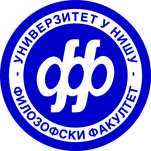 Такмичење за ученике гимназија и средњих школаLa culture française, ça te dit ?Ранг листаРедни бројИме и презиме ученикаУписни бројРазредШколаБрој поена Место1.Станков Анђела2018-02IIIГимназија Зајечар 28I2.Катарина Ђоровић2018-01IIIГимназија Зајечар26II3.Сара Петровић2018-17IIIПНГ „Стеван Сремац“, Ниш26II4.Немања Кутлешић2018-05IVГимназија „Светозар Марковић“, Ниш25III5.Димитрије Менковић2018-11IVГимназија „Светозар Марковић“, Ниш246.Станковић Милан2018-03IIIГимназија Зајечар247.Чеда Величковић2018-55IIIСредња школа, Кладово248.Саша Калиновић2018-57IIIСредња школа, Кладово249.Нина Костадинов2018-18IIIПНГ „Стеван Сремац“, Ниш2310.Катарина Стојановић2018-25IVПНГ „Стеван Сремац“, Ниш2311.Јелена Милошевић2018-28IVПНГ „Стеван Сремац“, Ниш2312.Јелена Мићић2018-34IIIГимназија „Бора Станковић“, Ниш2313.Дуња Рабађија2018-07IIIГимназија „Светозар Марковић“, Ниш2214.Катарина Цветковић2018-23IVПНГ „Стеван Сремац“, Ниш2215.Анђела Белоица2018-10IVГимназија „Светозар Марковић“, Ниш2216.Јована Шепецановић2018-56IIIСредња школа, Кладово2217.Ирина Филиповић2018-04IVГимназија „Светозар Марковић“, Ниш2118.Софија Тодоровић2018-15IIIПНГ „Стеван Сремац“, Ниш2119.Анастасија Тубић2018-24IVПНГ „Стеван Сремац“, Ниш2120.Сара Стојановић2018-26IVПНГ „Стеван Сремац“, Ниш2121.Наташа Николић2018-20IIIПНГ „Стеван Сремац“, Ниш2122.Мина Динић2018-36IVГимназија „Бора Станковић“, Ниш2123.Марина Јевремовић2018-09IIIГимназија „Светозар Марковић“, Ниш20,524.Анђела Радовановић2018-16IIIПНГ „Стеван Сремац“, Ниш2025.Нина Јовановић2018-06IVГимназија „Светозар Марковић“, Ниш1926.Вања Јоксимовић2018-08IIIГимназија „Светозар Марковић“, Ниш1927.Ана Милићевић2018-29IIIГимназија “9.мај“, Ниш1928.Стефан Пешић2018-40IVАлексиначка гимназија1929.Марија Митровић2018-49IIIГимназија Прокупље1930.Анђела Јовановић2018-52IVГимназија Прокупље1931.Миона Миљковић2018-22IVПНГ „Стеван Сремац“, Ниш1832.Ивана Маринковић2018-30IIIГимназија “9.мај“, Ниш1833.Ана Стаменковић2018-38IVАлексиначка гимназија1834.Милена Перић2018-47IIIГимназија Прокупље1835.Eма Стојановић2018-58IIIСредња школа, Кладово1836.Јана Милић2018-60IIIГимназија Прокупље1837.Нина Притика2018-37IVГимназија „Бора Станковић“, Ниш17,538.Теодора Пантић2018-45IVГимназија Прокупље17,539.Дуња Ристић2018-19IIIПНГ „Стеван Сремац“, Ниш1740.Алекса Величковић2018-27IVПНГ „Стеван Сремац“, Ниш1741.Алекса Станојевић2018-21IIIПНГ „Стеван Сремац“, Ниш1742.Даница Пејчић2018-53IVУгоститељско-туристичка школа, Ниш1743.Лазар Недељковић2018-59IVСредња школа, Кладово1744.Јована Вишњић2018-35IIIГимназија „Бора Станковић“, Ниш16,545.Ђорђе Обрадовић2018-54IVУгоститељско-туристичка школа, Ниш16,546.Владана Петковић2018-31IIIГимназија “9.мај“, Ниш1647.Нина Пејчић2018-32IIIГимназија “9.мај“, Ниш1648.Јордана Јоцић,2018-13IIIПНГ „Стеван Сремац“, Ниш15,549.Урош Јовић2018-14IIIПНГ „Стеван Сремац“, Ниш1550.Марко Јовановић2018-39IVАлексиначка гимназија1551.Даница Берић2018-43IIIАлексиначка гимназија14,552.Мила Стојановић2018-33IIIГимназија “9.мај“, Ниш1453.Теодора Милeнковић2018-41IVАлексиначка гимназија1454.Лазар Марковић2018-46IVГимназија Прокупље1455.Александра Тодоровић2018-51IVГимназија Прокупље1456.Теодора Пајкић2018-44IIIАлексиначка гимназија12,557.Анита Станковић2018-48IIIГимназија Прокупље12,558.Ксенија Голубовић 2018-12IIIПНГ „Стеван Сремац“, Ниш1259.Марија Митровић2018-42IIIАлексиначка гимназија9,5